Prywatna Szkoła Podstawowa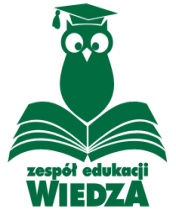 Zespołu Edukacji „WIEDZA”ul. Słowackiego 4a  87-800 Włocławektel/fax 54 236 95 55    e –mail: szkolawiedza@op.plWyprawka dla dziecka do klasy II w roku szkolnym 2017/2018wychowawca: mgr Agnieszka KrancPodręczniki :Elementarz MEN oraz podręcznik z j. angielskiego- bezpłatny w ramach dotacji.Seria „Od A do Z” Didasko zamówione przez szkołę, cena kompletu  240 złPodręcznik do j. niemieckiego- 47 złPłatność do dnia  20.06.2017 u wychowawcyPodręcznik do religii-  płatny w sierpniu 2017 Zeszyty:w 3 linie 	- 2 szt. kolorowe liniew kratkę A4	- 1 szt., kołonotatnik najcieńszygładki 32 kartkowy – 2 szt.Bloki :techniczny A3 i A4- białe kartki	-po  2 szt.technicznyA3 i A4- kolorowe kartki   - 1  szt.wycinanki teczki kartonowe z gumką A4- 2 szt.piórnik, gumka, temperówka ołówki HB – 4 szt.kolorowe cienkopisyczarny gruby flamasterzakreślacz fluorescencyjnykredki ołówkowe, kredki  świecowe Bambino farby plakatowe 12 kolor Astratłuste pastele pędzelkiplastelinamazakilinijka  20 cmnożyczki, klej kubek do herbatyzmienne obuwieStrój do w-f - oznaczony lub podpisanybiały t-shirtspodenki gimnastyczne / granatowe lub czarne/trampki lub tenisówkibiałe skarpetkichusteczki higieniczne –pudełko 100 szt.Strój na basen:klapki, czepek, ręcznik, kostiumStrój galowy: biała koszula z długim rękawem/ biała bluzka z długim rękawemgranatowa  spódnica  do kolan/granatowe  spodnieciemne obuwie, krawat z logo szkoły Prosimy  o podpisanie przyborów ucznia .Szczegółowe informacje związane z organizacją nowego roku szkolnego 2017/2018 umieszczane będą regularnie na stronie internetowej szkoły www.zewiedza.pl  i na Facebooku.